اختبار الفصل الأول في التربية العلمية س3التمرين الأول : أربط بسهمالهزال                            افتقار الوجبة الغذائية الى الفواكه .البدانة                             افتقار الوجبة الغذائية الى الحليب و مشتقاته .الكساح                           افتقار الوجبة الغذائية الى اللحوم .الأسقربيط                        الإفراط في تناول العجائن و السكريات .التمرين الثاني :  أضع  ( صحيح ) أو ( خاطئ )ــ ان سائل المحرار يتمدد عندما تنخفض درجة الحرارة .ــ يتغير نشاط القلب وفق الجهد المبذول .ــ يتنقل الأرنب قفزا بفضل شكل طرفيه الخلفيين .( حرف Z )ــ لا يصنف الحصان من الحيوانات ذات الحوافر .ــ تتنقل الأسماك مشيا بواسطة الزعانف .ــ البطة تجيد السباحة أيضا .التمرين الثالث : أنقل الجدول ثم أكمله   التمرين الرابع : ــ  أذكرأنواع المحارير؟                   ــ أكمل رسم البيانات في الرسم 
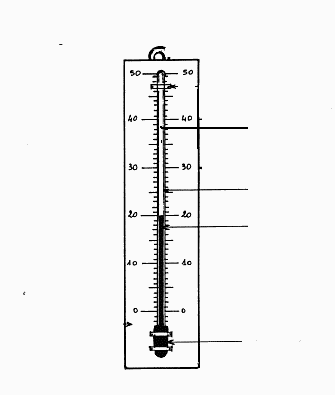 الفهدالأرنب الديكاللبؤةالعصفورالبقرةآكلات اللحومآكلات العشبآكلات الحبوب